PROIECT PROGRAMĂ OPȚIONAL„Minte sănătoasă în corp sănătos”Prof. înv. preșcolar: Dincă Mădălina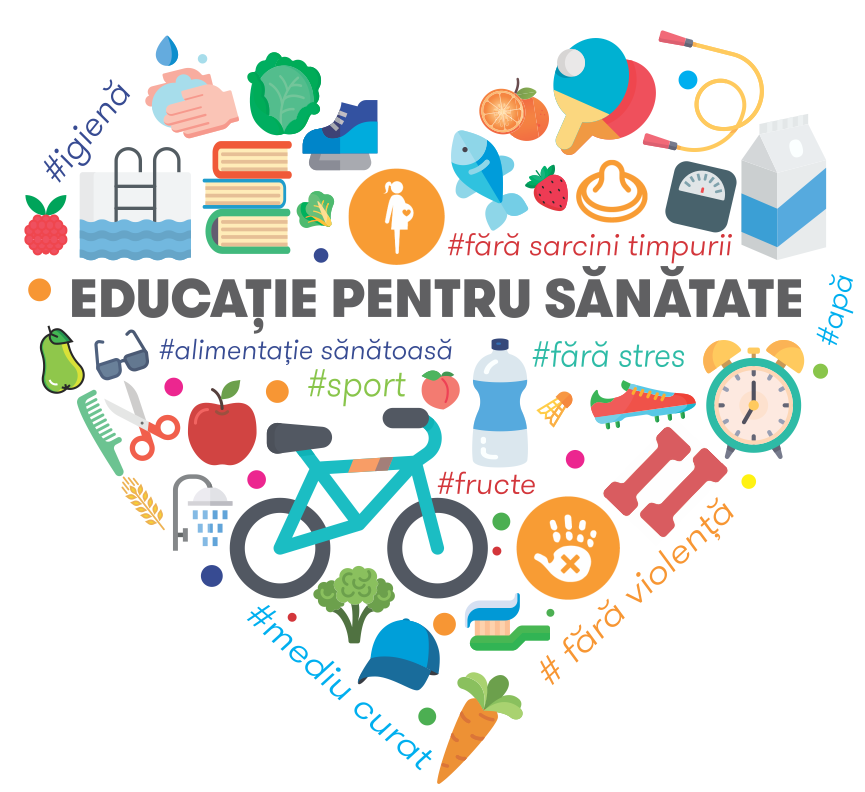 ARIA CURRICULARĂ: la nivelul mai multor domenii de activitate (Domeniul Limbă și Comunicare, Domeniul Estetic Creativ, Domeniul Științe, Domeniul Psihomotric, Domeniul Om și Societate).NIVELUL: II grupa mareDURATA DESFĂȘURĂRII: un anARGUMENTUL:În primii șapte ani de viață copiii se dezvoltă într-un ritm alert și au nevoie de un aport alimentar bogat și hrănitor pentru dezvoltarea lor fizică, comportamentală și intelectuală. Sunt esențiale și activitățile atât activitățile educative, cât și cele distractive legate de alimentația sănătoasă.Primii ani de viață sunt deosebit de importanți pentru formarea obiceiurilor sănătoase. În această perioadă, copiii își formează preferințele legate de gusturi, își dezvoltă abilitățile fizice de bază și atitudinile legate de alimentație, de mișcare. Experiențele pe care copiii le acumulează în acești ani constituie baza obișnuințelor pe care le vor consolida pe parcursul întregii vieți, a stilului de viață pe care îl vor adopta. Este important ca cei mici să trăiască experiențe plăcute și educative în legătură cu alimentația sănătoasă și cu activitățile fizice, pentru a învăța cum să trăiască sănătos – mâncând suficiente fructe și legume, luând micul dejun zilnic, bând apă și făcând mișcare. Aceste comportamente îi ajută să crească și să se dezvolte armonios, să aibă vitalitate și putere de învățare, să rămână sănătoși pe parcursul vieții.Am propus această disciplină ca activitate opțională deoarece am considerat că va contribui la asigurarea sănătății copiilor, atât în timpul anilor de grădiniță/ școală, cât și după terminarea acestora. Astfel, mai întâi am dorit să transmitem copiilor informațiile  accesibile despre alcătuirea și componentele corpului uman, despre păstrarea igienei personale și evitarea unor accidente, pericole pentru sănătate. Apoi pe baza exercițiilor variate – de observare, de comunicare, jocuri de rol și de simulare, jocuri didactice, teme de reflecție și de imaginație, precum și sarcini aplicative – am urmărit formarea și consolidarea unor deprinderi și obișnuințe de activitate organizată, de odihnă armonioasă, de alimentație corectă și igienică.Prin toată activitatea noastră, vom căuta să formăm și să educăm grupul de copii în așa fel încât să poată deveni un factor educativ atât pentru el cât ți pentru grupul din care face parte – familie, colegi, prieteni.COMPETENȚE SPECIFICE:Cunoașterea schemei corporale;Cunoașterea alimentelor care mențin sănătatea, diferențiindu-le pe cele dăunătoare;Cunoașterea alimentelor ce conțin vitamine principale;Cunoașterea principalelor reguli de igienă personală, dovedind aceasta si prin folosirea din proprie inițiativă a obiectelor sanitare personale;Cunoașterea regulilor de igienă personală și consecințele nerespectării acestora;Înțelegerea faptului că după o activitate solicitantă sunt necesare și binevenite jocul și odihna;Identificarea propriei stări de sănătate privindu-se în oglindă;Înțelegerea necesității curățeniei, păstrându-ți curate: corpul, hainele, camera;Formarea deprinderilor igienico-sanitare corecte;Utilizarea șervețelului în scopuri precise.CONȚINUTURI :Noțiuni elementare de anatomie și fiziologie:Corpul uman – părți componenteStarea de sănătate/ boalăIgiena personală:Igiena cavității bucaleIgiena mâinilor, a unghiilorIgiena corpuluiIgiena îmbrăcămintei, încălțămintei, a camereiBoli bazate pe lipsa de igienăAlimente sănătoaseIgiena în timpul meseiActivitate și odihnă:Regimul de activitate și odihnă în perioada copilărieiSportul și sănătateaMediul și sănătateaSănătatea – bunul cel mai de prețVALORI ȘI ATITUDINI:Atitudine pozitivă față de educație, cunoaștere, societate, culturăInteres pentru cunoașterea anatomiei umaneInteres pentru cunoașterea și adaptarea unui stil de viață sănătosInteres pentru dezvoltarea prin mișcareSUGESTII METODOLOGICE:Mijloace de realizare:ObservareDesenJoc didacticConvorbireMemorizareActivitate gospodăreascăPovestea educatoareiModelajJoc muzicalJoc de rolJocuri de mișcare în aer liberMetode și procedee:observațiaconversațiaînvățarea prin descoperireproblematizareaexplicațiademonstrațiaexercițiulMijloace de învățământ:mijloace audiomijloace videoconsumabileMODALITĂȚI DE EVALUARE:DesenActivitate practicăJoc de mișcareJoc de rolConcursAprecieri verbaleRecompense BIBLIOGRAFIE:Curriculum pentru educație timpurie, 2019Peneș Marcela, Igiena personală” , Editura Ana, București, 2000PLANIFICARE CALENDARISTICĂ A ACTIVITĂȚILORSemestrul I	Semestrul al II-leaNr. crt.Tema activitățiiMijloc de realizareObiective urmăriteResponsabili și parteneri implicațiData„Acesta sunt eu”convorbire- să denumească părțile componente ale corpuluieducatoarea„Chipul prietenului meu”observare- să identifice părțile componente ale feței umaneeducatoarea„Ce ne spune oglinda?”joc-exercițiu - să identifice propria stare de sănătate, privindu-se în oglindăeducatoarea„Povestea măseluței negre”povestea-educatoarei- să aplice regulile de igienă a cavității bucaleeducatoarea„Sfatul periuței de dinți”memorizare- să aplice regulile de igienă a cavității bucaleeducatoarea„Apa și săpunul – prietenii mei dragi”lectură după imagini- să aplice regulile de igienă personală și colectivăeducatoarea„Arată-mi ce și cum pot folosi”joc didactic  - să aplice corect normele igienico-sanitareeducatoarea„Maricica”povestea-educatoarei- să cunoască regulile de igienă personală și consecințele nerespectării acestoraeducatoarea„Spațiul meu”activitate - gospodărească- să manifeste comportament ecologic responsabileducatoarea„Ia priviți cum fac eu treabă” de E. Blaghininamemorizare- să înțeleagă necesitatea curățeniei, păstrându-și curate corpul, hainele, cameraeducatoarea„Ce sunt microbii, bacteriile, virușii?”convorbire- să înțeleagă noțiunile de sănătate, igienă, boalăeducatoareaasistenta medicalăNr. crt.Tema activitățiiMijloc de realizareObiective urmăriteResponsabili și parteneri implicațiData„Cum ne ferim de boli”convorbire- să recunoască comportamentele sănătoase și comportamentele de risceducatoarea„Alimente bogate în vitamine”joc didactic  - să manifeste interes pentru aprecierea calității valabilității produselor, a proceselor, aspectelor mediului înconjurătoreducatoarea„Salvat de vitamine”vizionare film - să cunoască alimentele ce conțin vitamine principaleeducatoarea„Salate de fructe sau de legume”activitate practică- să consume zilnic fructe și legumeeducatoarea„Prietenii sănătății”joc didactic  - să formeze deprinderea de a consuma micul dejun zilniceducatoarea„Luăm masa la restaurant”joc de rol- să respecte regulile din codul bunelor maniereeducatoarea„Moș Ene, prietenul copiilor”convorbire- să cunoască beneficiile somnuluieducatoarea„Sună ceasul la ora...8, 12, 16...; Ce facem?”joc didactic  - să respecte programul zilnic pentru dezvoltarea armonioasă a organismuluieducatoarea„Dacă vreau să cresc voinic, fac gimnastică de mic”lectură după imagini- să practice activități fizice zilniceeducatoarea„Aer, soare și mișcare/ Sănătate și vigoare”vizionare film - să-și călească organismul la factorii de mediu (apă, aer, soare)educatoarea„Gimnastica de înviorare” de Ana Rusememorizare- să practice activități fizice zilniceeducatoarea„Soarele strălucește în sala noastră de grupă”citire de imagini- să manifeste interes pentru menținerea sănătățiieducatoarea„Primim musafiri”joc de rol- să manifeste interes pentru menținerea sănătății proprii și a celor din jureducatoarea„Unde soarele nu intră pe fereastră, nici sănătatea nu intră pe ușă”convorbire- să cunoască beneficiile luminii, soarelui și călduriieducatoarea„Sănătatea, bunul cel mai de preț”lectură după imagini- să manifeste interes pentru menținerea sănătății proprii și a celor din jureducatoarea„Minte sănătoasă în corp sănătos”convorbire- să persevereze, dorind să aplice regulile de igienăeducatoarea„Cine știe, câștigă!”concurs- să redea în limbaj propriu cunoștințele însușite pe parcursul participării la activitățile opționaluluieducatoarea